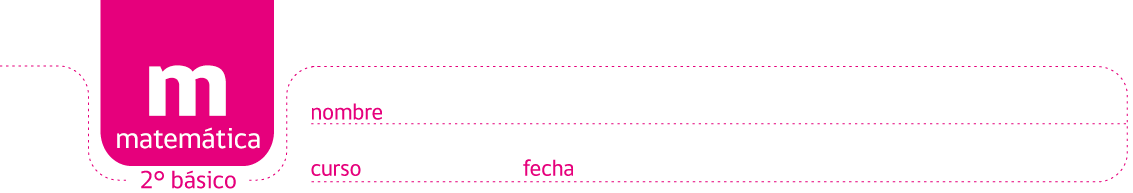 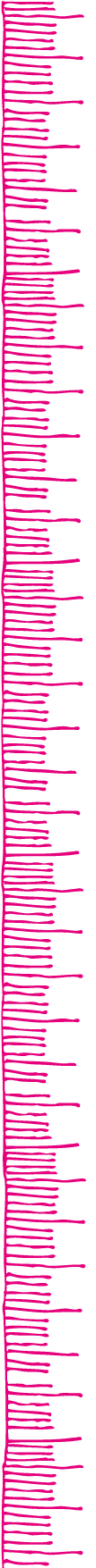  PAUTA  ACTIVIDADES: RECOLECTAR INFORMACIÓN E INTERPRETAR1. Si lanzas 3 veces un dado, marque con un  los números que resultan.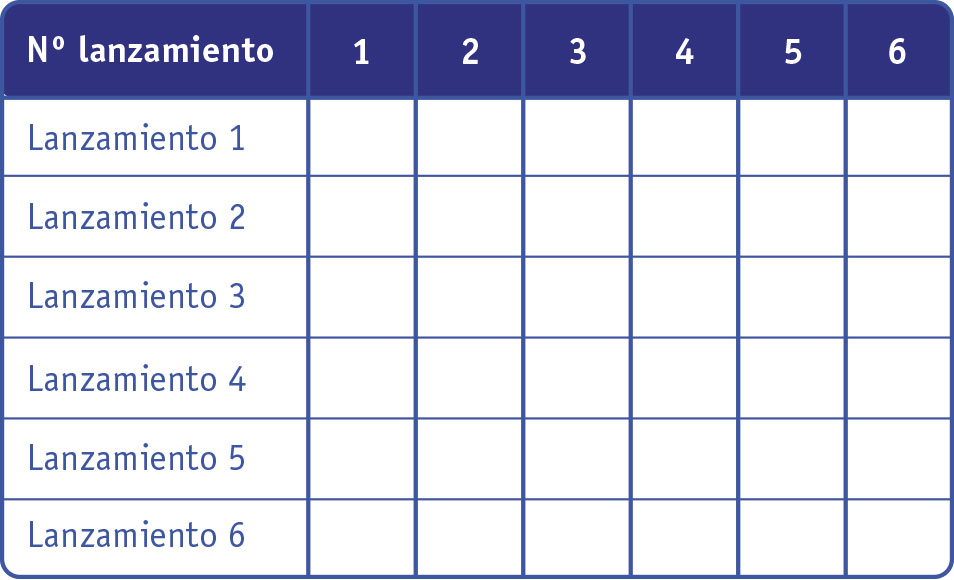 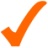 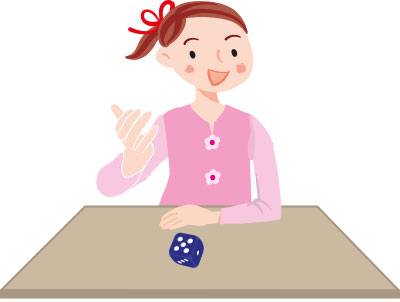 Según lo anterior:¿Es posible que salga el número 1 y el número  la vez?No es posible, porque cada número tiene una única opción de salirSi ha salido el número 1 al lanzar un dado, entonces ¿es posible que no vuelva a salir?     Si ha salido una vez, es posible que vuelva a salir.2.  Si tiene ahora dos dados, y en uno de ellos se obtuvo el número 2 ¿Qué otros números pueden aparecer en el dado que no salió 2? Lance el otro dado y marque  con un  en la tabla todos los posibles resultados.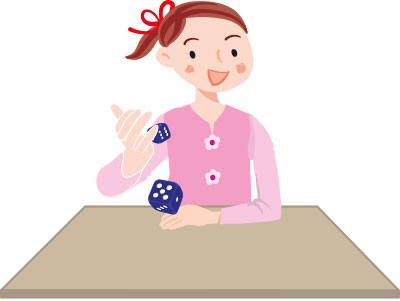 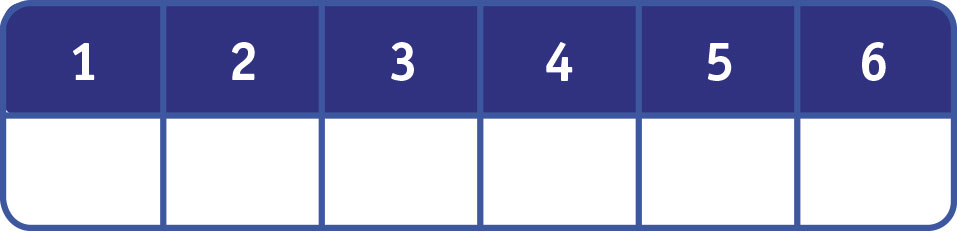 Observando la tabla que completó, conteste:¿Es posible que la suma de las caras haya dado 1?. ¿Por qué?No es posible, porque al sumar el número dos con cualquier número del 1 al 6 siempre da mayor que 1¿Cuántas veces la suma de las caras dio igual a cinco?       1 vez¿Cuántas veces la suma de las caras dio un resultado mayor que cinco?              3 veces¿Es posible que la suma sea menor que 4?. ¿Qué caras tendrían que salir?     Si es posible, tendría que  obtener la cara 1Lance 3 veces una moneda y marque con una equis (x)  la cantidad de caras o sellos que vaya obteniendo.La respuesta a éste ítem es variada, ya que depende de   la veces en  que se repite el experimento aleatorio, lo ideal es que sean 6 caras o 6 sellos echo que ocurre cuando el experimento se repite muchas veces.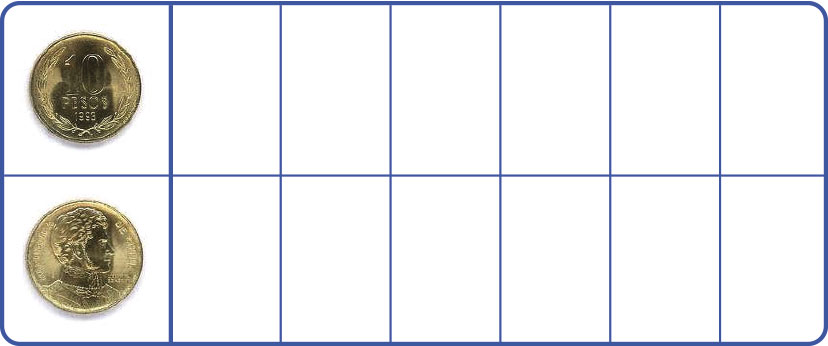 Según la cantidad de caras o sellos  pinte  el siguiente pictograma.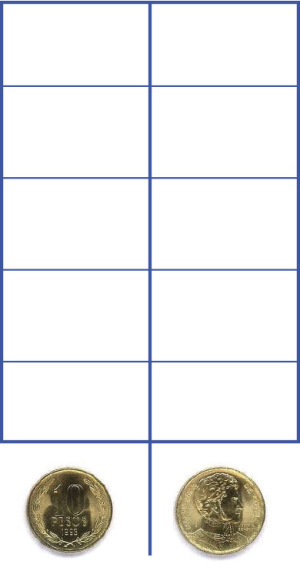 Complete:¿Cuántas caras se obtuvieron?___________________________________________¿Cuántos sellos se obtuvieron?_________________________________________